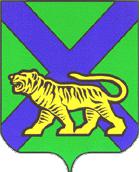 МИНИСТЕРСТВО ОБРАЗОВАНИЯ ПРИМОРСКОГО КРАЯПРИКАЗО проведении контрольных работ 
для обучающихся 9-х классов, осваивающих образовательные программы основного общего образования на территории Приморского края 
в 2020/2021 учебном годуНа основании письма Федеральной службы по надзору в сфере образования и науки от 25.03.2021 № 04-17, в целях организации проведения контрольных работ для обучающихся 9-х классов, осваивающих образовательные программы основного общего образования на территории Приморского края в 2020/2021 учебном году, п р и к а з ы в а ю:Провести контрольные работы для обучающихся 9-х классов, осваивающих образовательные программы основного общего образования 
на территории Приморского края в 2020/2021 учебном году 
(далее соответственно – контрольные работы, участники), по одному 
из учебных предметов на выбор участника согласно графику                    (Приложение № 1).Определить следующие категории участников контрольных работ:Обучающиеся организаций, осуществляющих образовательную деятельность по имеющим государственную аккредитацию образовательным программам основного общего образования.Обучающиеся с ограниченными возможностями здоровья, 
дети-инвалиды и инвалиды, осваивающие образовательные программы основного общего образования в организациях, осуществляющих образовательную деятельность по имеющим государственную аккредитацию образовательным программам основного общего образования (по их желанию).Лица, осваивающие образовательные программы основного общего образования в форме семейного образования, либо лица, обучающиеся                                 по не имеющим государственной аккредитации образовательным программам основного общего образования, прикрепившиеся для прохождения государственной итоговой аттестации по программам основного общего образования экстерном к образовательной организации (далее – ОО). Утвердить прилагаемую форму заявления на участие 
в контрольной работе (Приложение № 2).Определить местами подачи заявлений на участие в контрольной работе (далее – заявления), проведения и проверки контрольных работ ОО,                                    в которых участники осваивают образовательные программы основного общего образования (для экстернов – выбранные ими для прохождения государственной итоговой аттестации ОО).Определить срок подачи заявлений – до 30.04.2021.Региональному центру обработки информации государственного автономного учреждения дополнительного профессионального образования «Приморский краевой институт развития образования» (далее – РЦОИ): Назначить лиц, ответственных за организацию и проведение контрольных работ, соблюдение информационной безопасности заданий               контрольных работ.На основании выгрузок, полученных от муниципальных органов управления образованием (далее – МОУО), внести информацию об участниках  контрольной работы с указанием выбранного ими учебного предмета 
в региональную информационную систему государственной итоговой аттестации по образовательным программам основного общего образования (далее – РИС ГИА-9) в срок до 04.05.2021.Обеспечить передачу архива заданий контрольных работ в МОУО                по защищённой сети VipNet за один день до проведения контрольной работы 
по соответствующему учебному предмету.Обеспечить передачу пароля для расшифровки заданий контрольных работ по защищенной сети VipNet не позднее 09:00 в день проведения контрольной работы по соответствующему учебному предмету.Направить критерии оценивания контрольных работ                                        в МОУО на следующий день после проведения контрольной работы                                                      по соответствующему учебному предмету.На основании сведений, полученных от МОУО, внести в РИС ГИА-9 результаты проверки контрольных работ в течение 10 календарных дней со дня проведения контрольной работы по соответствующему учебному предмету.Руководителям МОУО:Назначить ответственного за организацию и проведение контрольных работ на территории муниципалитета.Направить в РЦОИ выгрузку с предварительными назначениями участников на контрольные работы в срок до 15.04.2021.В случае изменения участником учебного предмета контрольной работы предоставить в РЦОИ выгрузку с изменениями не позднее 30.04.2021 17:00.При наличии участников, указанных в п. 2.2. настоящего приказа, обеспечить проведение контрольных работ в условиях, учитывающих состояние их здоровья, особенности психофизического развития.Обеспечить передачу архива заданий контрольных работ в ОО               за один день до проведения контрольной работы по соответствующему учебному предмету.Обеспечить передачу пароля для расшифровки заданий контрольных работ в ОО в день проведения контрольной работы по соответствующему учебному предмету.Обеспечить информационную безопасность при доставке, использовании, хранении и передаче материалов контрольных работ, а также защиту заданий контрольных работ от разглашения содержащейся в них информации.Направить результаты проверки контрольных работ участников 
в РЦОИ по защищённой сети VipNet абоненту сети 6114 «Региональный центр обработки информации» в течение 5 календарных дней после проведения контрольной работы по соответствующему учебному предмету.Довести настоящий приказ до сведения руководителей всех ОО, расположенных на территории муниципального образования, независимо от их организационно-правовой формы, а также всех категорий лиц, задействованных в организации и проведении контрольных работ в 2021 году, обеспечить его исполнение. Руководителям ОО:Назначить в ОО лиц, ответственных за организацию и проведение контрольных работ и соблюдение информационной безопасности.Организовать прием заявлений от обучающихся 9-х классов 
в срок, указанный в п. 5 настоящего приказа. Обеспечить тиражирование заданий контрольных работ, полученных от МОУО, до начала проведения контрольной работы по соответствующему учебному предмету, в день ее проведения.Сформировать комиссии по учебным предметам для проверки контрольных работ (допускается проверка учителями обучающихся) в ОО.Определить места проверки контрольных работ в ОО, исключить 
к ним доступ посторонних лиц.Произвести проверку контрольных работ участников                                               с последующим переводом суммы первичных баллов в пятибалльную систему                                             и выставлением отметки в классный журнал (в качестве результата за текущую контрольную работу).Довести результаты проверки контрольных работ до сведения участников после обработки результатов в РИС ГИА – 9.Создать комиссию по уничтожению материалов контрольных работ              и обеспечить их утилизацию в срок не ранее 01.03.2022.Отделу общего образования министерства образования Приморского края (Моргунова) организовать совместную работу с руководителями МОУО, государственным автономным учреждением дополнительного профессионального образования «Приморский краевой институт развития образования», РЦОИ по исполнению настоящего приказа.Контроль за исполнением настоящего приказа возложить 
на заместителя министра образования Приморского края Шкуратскую М.В.Заместитель председателяПравительства Приморского края -                                                          министр образования Приморского края                                       Н.В. Бондаренко                                                              Приложение № 1к приказу министерства образования Приморского края от _____________№__________График проведения контрольных работ для обучающихся9-х классов, осваивающих образовательные программы основного общего образования на территории Приморского краяПриложение № 2к приказу министерства образования Приморского края от _____________№__________Форма заявления на участие в контрольной работе (образец)Руководителю образовательной организации__________________________Заявление на участие в контрольной работе				фамилия (заполнить печатными буквами)				имя (заполнить печатными буквами)				отчество (заполнить печатными буквами) (при наличии) Наименование документа, удостоверяющего личность    ____________________________________________________________________Прошу зарегистрировать меня для участия в контрольной работе по следующему учебному предмету:* Выбрать один учебный предмет. Напротив выбранного предмета поставить галочку или крестик.Подпись заявителя _______________/___________________________________________________________(Ф.И.О.)Дата подачи заявления «_____»_________2021 г. Контактный телефон: 8- ____________________Фамилия, имя, отчество родителя (законного представителя)_______________________________________/________________________/(тел):___________________________Регистрационный номерЗаявление принял ______________/ ________________________________«____»__________ 2021 г.г. Владивосток№ Дата и время ПредметДлительность 18 мая 10:00Биология3 часа18 мая 10:00Литература3 часа 55 минут18 мая 10:00Информатика и информационно- коммуникационные технологии2 часа 30 минут19 мая10:00Физика3 часа19 мая10:00История3 часа20 мая10:00Обществознание3 часа20 мая10:00Химия3 часа21 мая10:00География2 часа 30 минут21 мая10:00Иностранные языки (английский, французкий, немецкий, испанский)2 часа 15 минутРезервные сроки проведения контрольных работ не предусмотреныРезервные сроки проведения контрольных работ не предусмотреныРезервные сроки проведения контрольных работ не предусмотреныЯ,Дата рождения:чч.мм.ггСерияНомерНаименованиеучебного предметаКодучебного предметаВыбор учебного предмета*Дата проведения контрольной работыФизика319 мая 2021Химия420 мая 2021Информатика и ИКТ518 мая  2021Биология 618 мая  2021История 719 мая 2021География 821 мая 2021Английский язык921 мая 2021Немецкий язык 1021 мая 2021Французский язык1121 мая 2021Обществознание 1220 мая 2021Испанский язык1321 мая 2021Литература 1818 мая 2021